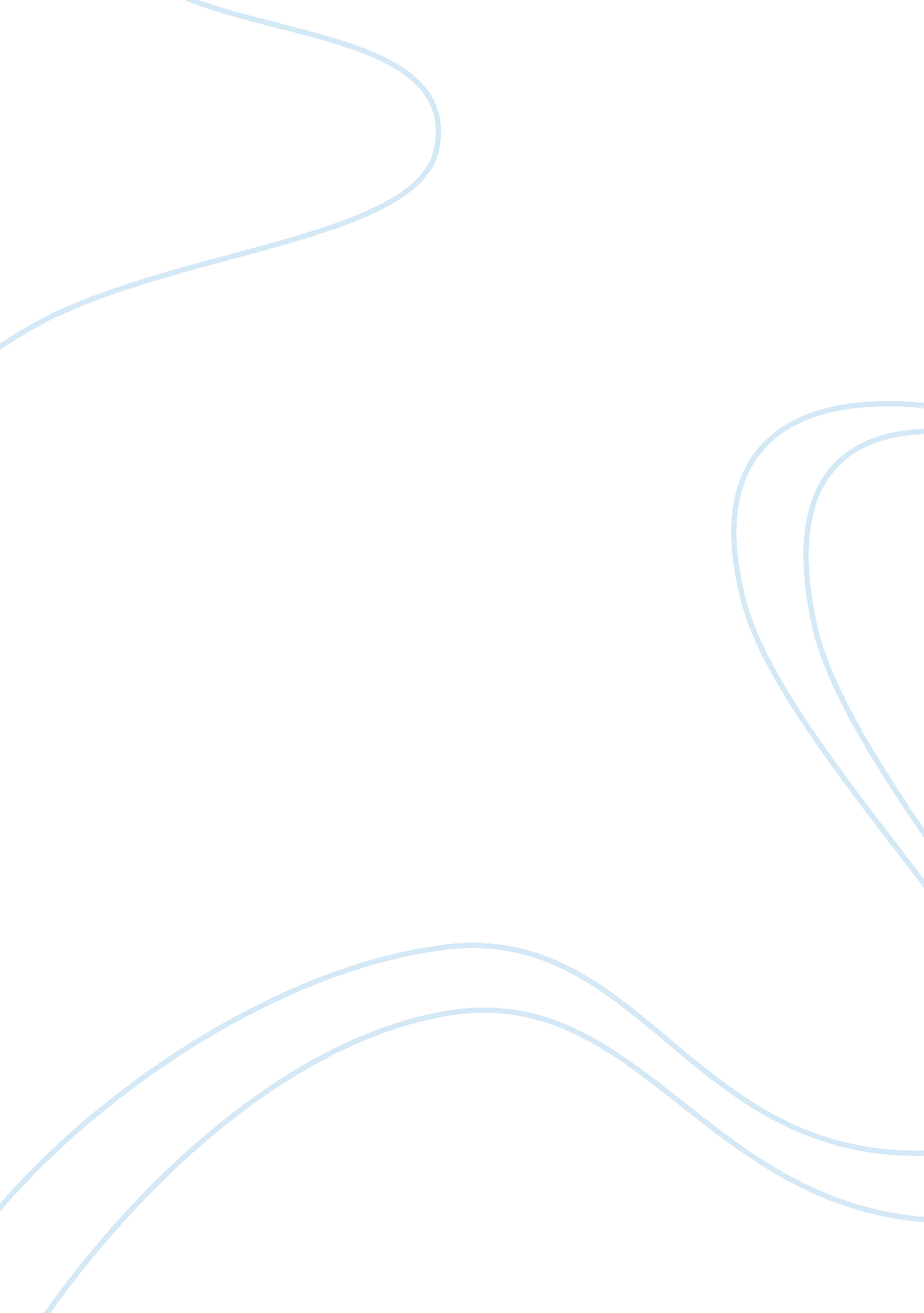 Public healthHealth & Medicine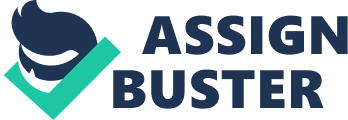 Public Health Policy making in public health is quit a crucial process as it affects people’s health in the community. A legitimate health policy often leads to appreciable outcomes in overall. There have been situations in the past where health policies became manipulated for the interest of the rich to benefit (Collins, 2004). For instance, the public policy formulated and implemented by the World Health Organization to many countries during the influenza outbreak might be one of such fraud policies (Cohen & Carter, 2006). Good health policies related to public health often needs to be implemented by a given country and not the WHO as it knows its own problems and ways to solve them. 
In accordance to the article, the policy became forced on countries to implement and furthermore emphasized by the use of eminent figures in the world, for instance, used Margaret Chan and WHO committee to popularize the policies. The Influenza pandemic might have been a worldwide scam to benefit rich pharmaceutical companies and individuals behind the formulated and implemented policies (Cohen & Carter, 2006). The way WHO implemented that policy was not the right way as it did not serve the purpose of a legitimate health policy which remains vital to increasing health outcomes in a given population. The reason behind the implementation of the policy entirely depended on a scheme to make serious money. 
In conclusion, good health policies should be the ones formulated by a government that is aware of their health care and not an organization that does not understand what happens on the ground (Baum, 2008). In addition, the main goal of any decent health policy implemented remains in improving the health care of the people using it. 
References 
Baum, F. (2008). The New Public Health, 3rd Ed. Oxford University Press: New York. 
Collins, T. (2004). Health Policy Analysis: A simple tool for Policy Makers. Public Health, 192- 
196. 
Cohen, D, Carter, P. (2006). WHO and the Pandemic Flu Conspiracies. BMJ, 1274-1279. 